UKEPLAN  2. klasse  uke:  35 		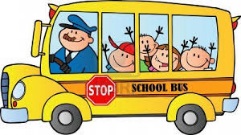 Snu for beskjeder  og mål.		Blåbærturen			Det var en deilig sommerdag at Pelle sa til Kari
Nå går vi ut i skauen for det er så mye bær
Så får vi med oss Lillebror og Kjellemann og Mari
For det er nok å ta av, det er mange tuer der
Men vi må ha en plukkekopp og den må være stor
Så stormet alle sammen inn i kjøkkenet til mor
Og Pelle fikk et melkespann og Kari fikk et krus
Og Mari fikk en melkekopp og Kjell et kremmerhus
Så fløy de opp i skauen i en glad og vilter flokk
Og Lillebror fløy sist og skulle plukke i et lokk.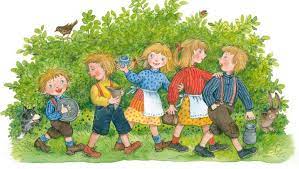 MandagTirsdagOnsdag Torsdag Fredag 1Norsk KRLE NorskGym 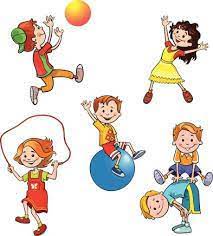 Kunst og håndverk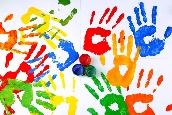 2Matte  Naturfag:høstTema: høstVi plukker bær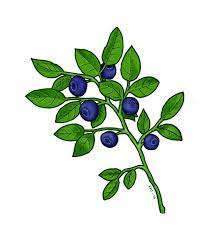 Bibliotek/ lesetime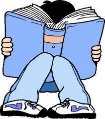 Kunst og håndverk3KRLEMusikk 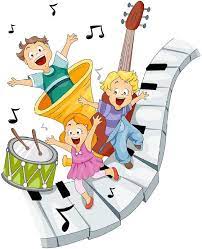 Tema: høstVi plukker bærMusikkKunst og håndverklunsjlunsjKort lunsjlunsj4musikkNorsk Gym Norsk Norsk- eventyr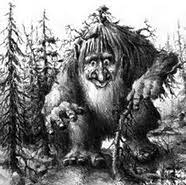 5 Matte  Norsk  / dataSkolen slutter 11.50Norsk Matte 6Engelsk Matte Skolen slutter 11.50Ipad- timeMatte/ ukesluttSkolen slutter 14.00Skolen slutter 14.00Skolen slutter 11.50Skolen slutter 14.00skolen slutter 14.00Lekse til tirsdagLekse til onsdagLekse til torsdagLekse til fredagNorsk: Les en av tekstene s. 12-13 høyt for en voksen. Les den lengste teksten du klarer.Matte: gjør s. 7 i øveboka. Fyll inn antall i tabellen og svar på spørsmålene under.Norsk: Les en av tekstene s. 16-17 høyt for en voksen. Les den lengste teksten du klarer.Matte: Gjør s. 8 i øveboka.Norsk: Skriv de tre ordene som står nederst s. 17 i hjemmeskriveboka. Forklar en voksen hva de betyr.Matte: Gjør s. 10 i øvebokaEngelsk: Øv på sangen som henger ved ukeplanen. Vit hva alt betyr som vi synger.Beskjedtilhjemmet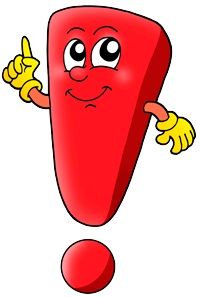 Dersom dere ønsker å snakke med meg kan jeg nås på mobil 47302693.Onsdag går vi i marka og ser etter bær. Ha med støvler og regntøy.Aktiv skolevei starter denne uka Mål for uka:Naturfag/ samfunnsfag:Jeg vet at vi kan finne bær i naturen når det er høstJeg vet hvorfor plantene vil at vi skal spise bær.Krle:Vet hvordan jeg skal være en god klassekamerat.Matematikk:Jeg kan tall og mengder til 40Norsk:Jeg forstår det jeg leser.Engelsk:Jeg kan skoleordSosiale ferdigheter:Jeg kommer til rekka når klokka ringerJeg jobber stille og rekker opp hånda når jeg vil prate eller trenger hjelp.